Всероссийский конкурс «Педагогические секреты»Автор: педагог-психолог Ершова М.А.Образовательная организация: МБОУ СОШ№26 ГОЩАдрес электронной почты: greb-school@yandex.ru Методический материал: Профориентационный проект «Я выбираю свое будущее».В современном мире ранняя профориентация школьников становится все более актуальной темой, и может быть реализована как в рамках учебного процесса, так и во внеурочное время, посредством организации и проведения научно-исследовательской конференции, развивающая самостоятельную познавательную,  коммуникативную и творческую деятельность учащихся и в полной мере и обеспечивающая дифференциацию и индивидуализацию обучения. В связи с этим, целью данного методического материала является содействие профильному и профессиональному самоопределению подростков, формирование профессиональных интересов, вовлечение обучающихся в исследовательскую деятельность, подготовка школьников к дальнейшей ступени образования  и к проектированию карьерной траектории.Ежегодно, наша школа участвует в профориентационном проекте «Билет в будущее», в рамках которого проходят профессиональная диагностика самоопределения и профессиональные пробы обучающихся. В начале учебного года, среди детей 8-11 классов было проведено анкетирование, для того, что бы профоринтационные уроки были максимально приближены к профессиональным интересам детей. Из диаграммы видно, что наиболее интересными для обучающихся были профессии в сфере здравоохранения, лингвистики и журналистики, далее возникла идея организации проектной деятельности посредством научно-исследовательской конференции «Профессиональный подвиг врачей», с целью погружения учащихся в реалии выбранных профессий с использованием технологии индивидуализации и дифференциация обучения.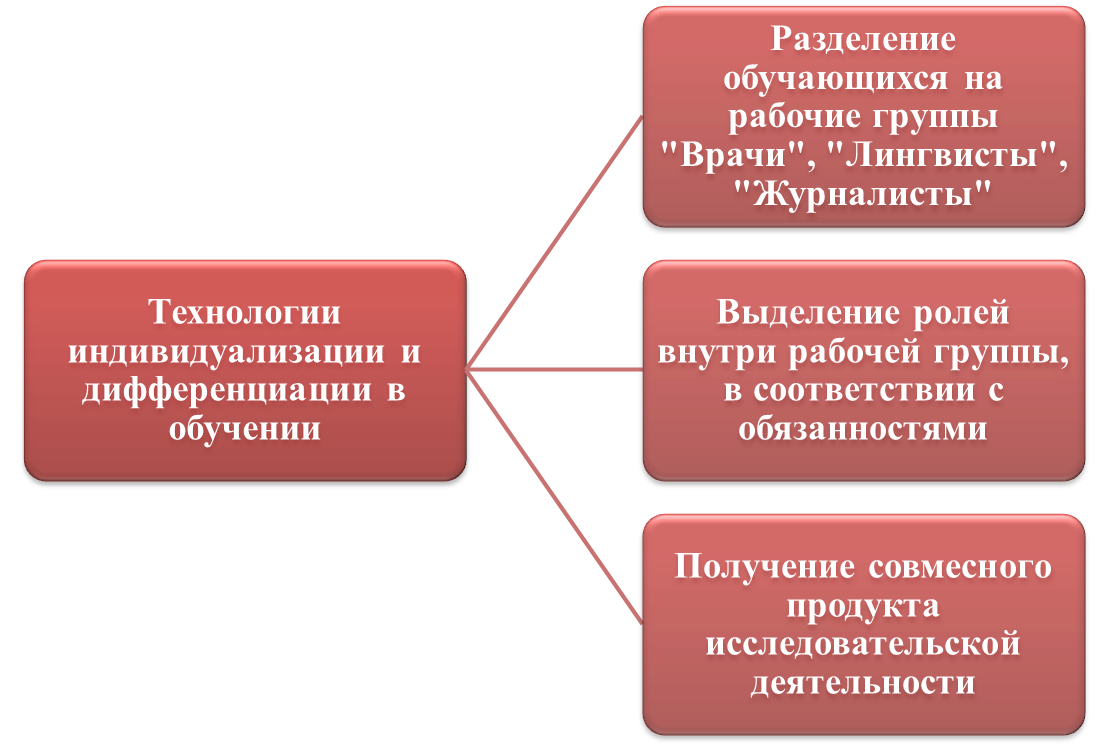 Благодаря организации учебного процесса с учетом индивидуальных и индивидуально-типологических особенностей обучающихся в форме группирования учащихся и различного построения обучения в выделенных группах, нами были достигнуты планируемые результаты и вышел специальный выпуск журнала «ШкольНик». С публикацией электронного издания можно ознакомиться, перейдя по ссылке: https://vk.com/wall-194463863_1184 .Этапы реализации проекта наглядно и подробно отражены в Приложение 1.Таким образом данная методическая разработка обладает огромным развивающим потенциалом, так как нацелена на развитие индивидуальности ребенка, его самостоятельности, инициативности, познавательной активности, усидчивости и концентрации внимания, что позволяет помочь детям в выборе профессии и проектировании профессиональной карьеры.     Применяемая развивающая технология обеспечивает заинтересованность учащихся в учебно-познавательной деятельности, способствует включению учащихся в профессиональную деятельность.      В заключение отметим, что предложенная образовательная педагогическая технология может быть реализована в рамках учебного процесса, во внеурочное и внешкольное время и является частью воспитательной и развивающей работы образовательного учреждения.Приложение 1Этапы организации и реализации профориентационного проекта «Я выбираю будущее»Группа обр. проектаГруппа обр. проектаОбучающиеся старших классовОбучающиеся старших классовОбучающиеся старших классовПедагогиГруппа обр. проектаГруппа обр. проектаРабочая группа №1Рабочая группа №2Рабочая группа №3ПедагогиНазвание группНазвание групп"Врачи""Лингвисты""Журналисты""Эксперты"Содержание деятельностиСодержание деятельностиСодержание деятельностиСодержание деятельностиСодержание деятельностиСодержание деятельностиЭтапы реализацииI этап. Подготовительный1. Знакомство обучающихся с идеей, целью и задачами предстоящего образовательного проекта.1. Знакомство обучающихся с идеей, целью и задачами предстоящего образовательного проекта.1. Знакомство обучающихся с идеей, целью и задачами предстоящего образовательного проекта.1. Знакомство обучающихся с идеей, целью и задачами предстоящего образовательного проекта.Этапы реализацииI этап. Подготовительный2. Профориентационная диагностика (анкетирование с целью определения предпочтения в профессиях). Распределение учащихся на рабочие группы, условно обозначенные: «Врачи», «Лингвисты» и «Журналисты».2. Профориентационная диагностика (анкетирование с целью определения предпочтения в профессиях). Распределение учащихся на рабочие группы, условно обозначенные: «Врачи», «Лингвисты» и «Журналисты».2. Профориентационная диагностика (анкетирование с целью определения предпочтения в профессиях). Распределение учащихся на рабочие группы, условно обозначенные: «Врачи», «Лингвисты» и «Журналисты».2. Профориентационная диагностика (анкетирование с целью определения предпочтения в профессиях). Распределение учащихся на рабочие группы, условно обозначенные: «Врачи», «Лингвисты» и «Журналисты».Этапы реализацииI этап. Подготовительный3. Составление плана реализации основного этапа проекта, в соответствии с распределением ролей между участниками проекта.3. Составление плана реализации основного этапа проекта, в соответствии с распределением ролей между участниками проекта.3. Составление плана реализации основного этапа проекта, в соответствии с распределением ролей между участниками проекта.3. Составление плана реализации основного этапа проекта, в соответствии с распределением ролей между участниками проекта.Этапы реализацииI этап. Подготовительный4.  Знакомство  обучающихся 3-х рабочих групп с технологией организации, подготовки и проведения исследовательской конференции  (общая информация).4.  Знакомство  обучающихся 3-х рабочих групп с технологией организации, подготовки и проведения исследовательской конференции  (общая информация).4.  Знакомство  обучающихся 3-х рабочих групп с технологией организации, подготовки и проведения исследовательской конференции  (общая информация).4.  Знакомство  обучающихся 3-х рабочих групп с технологией организации, подготовки и проведения исследовательской конференции  (общая информация).Этапы реализацииI этап. Подготовительный5.  Знакомство  обучающихся 3-х рабочих групп с правилами написания и оформления научных статей (общая информация).5.  Знакомство  обучающихся 3-х рабочих групп с правилами написания и оформления научных статей (общая информация).5.  Знакомство  обучающихся 3-х рабочих групп с правилами написания и оформления научных статей (общая информация).5.  Знакомство  обучающихся 3-х рабочих групп с правилами написания и оформления научных статей (общая информация).Этапы реализацииII этап. ОсновнойСамостоятельно находят и анализируют информацию, касательно выбранных значимых личностей в сфере здравоохранения. Проводят сравнительный  биографический анализ врачей. Оформляют материал в виде научной статьи (черновой вариант).Под руководством педагога английского языка Кирилловой В.А, изучают написанный участниками конференции материал, выделяют в нем актуальность, главную мысль и опорные понятия, переводят на английский язык, по всем правилам оформления научной статьи.Оформляют материал в виде научно-исследовательской статьи электронного издания спецвыпуска журнала "ШкольНик" , с учетом распределения редакционных обязанностей:
1. Главный редактор.
2. Дизайнер (проводит практическую работу по созданию макета журнала согласно теме выпуска; осуществляет подбор иллюстраций (фото, рисунки, графики, схемы).
3. Корректор 
7. ВерстальщикОрганизация и проведение занятий согласно расписанию внеурочной деятельности. Совместная и параллельная организация исследовательской работы групп. Контроль за выполнением работы, консультирование.Этапы реализацииII этап. Основной Оформляют подготовленный материал в виде презентации и устного доклада;Под руководством педагога английского языка Кирилловой В.А, изучают написанный участниками конференции материал, выделяют в нем актуальность, главную мысль и опорные понятия, переводят на английский язык, по всем правилам оформления научной статьи.Оформляют материал в виде научно-исследовательской статьи электронного издания спецвыпуска журнала "ШкольНик" , с учетом распределения редакционных обязанностей:
1. Главный редактор.
2. Дизайнер (проводит практическую работу по созданию макета журнала согласно теме выпуска; осуществляет подбор иллюстраций (фото, рисунки, графики, схемы).
3. Корректор 
7. ВерстальщикОрганизация и проведение занятий согласно расписанию внеурочной деятельности. Совместная и параллельная организация исследовательской работы групп. Контроль за выполнением работы, консультирование.Этапы реализацииIII этап. ЗаключительныйПубличное выступление обучающегося на конференцииПубликация научно-исследовательской статьи в школьном журнале. Публикация новостной ленты о проведении конференции и публикации журналаПубликация научно-исследовательской статьи в школьном журнале. Публикация новостной ленты о проведении конференции и публикации журналаПодведение итогов проекта с обучающимися, рефлексия. Организация площадки проведения конференции. Награждение участников конференции за участие.